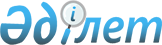 Шығыс Қазақстан облысы Семей қаласының мәслихатының 2015 жылғы 18 наурыздағы № 38/210-V "Семей қаласы мәслихатының 2014 жылғы 31 наурыздағы № 28/150-V "Әлеуметтік көмек көрсетудің, оның мөлшерлерін белгілеудің және мұқтаж азаматтардың жекелеген санаттарының тізбесін айқындаудың қағидаларын бекіту туралы" шешіміне өзгерістер енгізу туралы" шешімінің күші жойылды деп тану туралыАбай облысы Семей қаласы мәслихатының 2023 жылғы 9 қарашадағы № 12/70-VIII шешімі. Абай облысының Әділет департаментінде 2023 жылғы 16 қарашада № 145-18 болып тіркелді
      Қазақстан Республикасының "Қазақстан Республикасындағы жергілікті мемлекеттік басқару және өзін-өзі басқару туралы" Заңының 7-бабының 5-тармағына, Қазақстан Республикасының "Құқықтық актілер туралы" Заңының 27-бабына сәйкес, Абай облысы Семей қаласының мәслихаты ШЕШТІ:
      1. Шығыс Қазақстан облысы Семей қаласының мәслихатының 2015 жылғы 18 наурыздағы № 38/210-V "Семей қаласы мәслихатының 2014 жылғы 31 наурыздағы № 28/150-V "Әлеуметтік көмек көрсетудің, оның мөлшерлерін белгілеудің және мұқтаж азаматтардың жекелеген санаттарының тізбесін айқындаудың қағидаларын бекіту туралы" шешіміне өзгерістер енгізу туралы" (Нормативтік құқықтық актілерді мемлекеттік тіркеу тізілімінде № 3863 тіркелген) шешімінің күші жойылды деп танылсын.
      2. Осы шешім оның алғашқы ресми жарияланған күнінен кейін күнтізбелік он күн өткен соң қолданысқа енгізіледі.
					© 2012. Қазақстан Республикасы Әділет министрлігінің «Қазақстан Республикасының Заңнама және құқықтық ақпарат институты» ШЖҚ РМК
				
Р. Сабитов
